Year 8 Spanish Term 1.2 Week 5 – Speaking cards 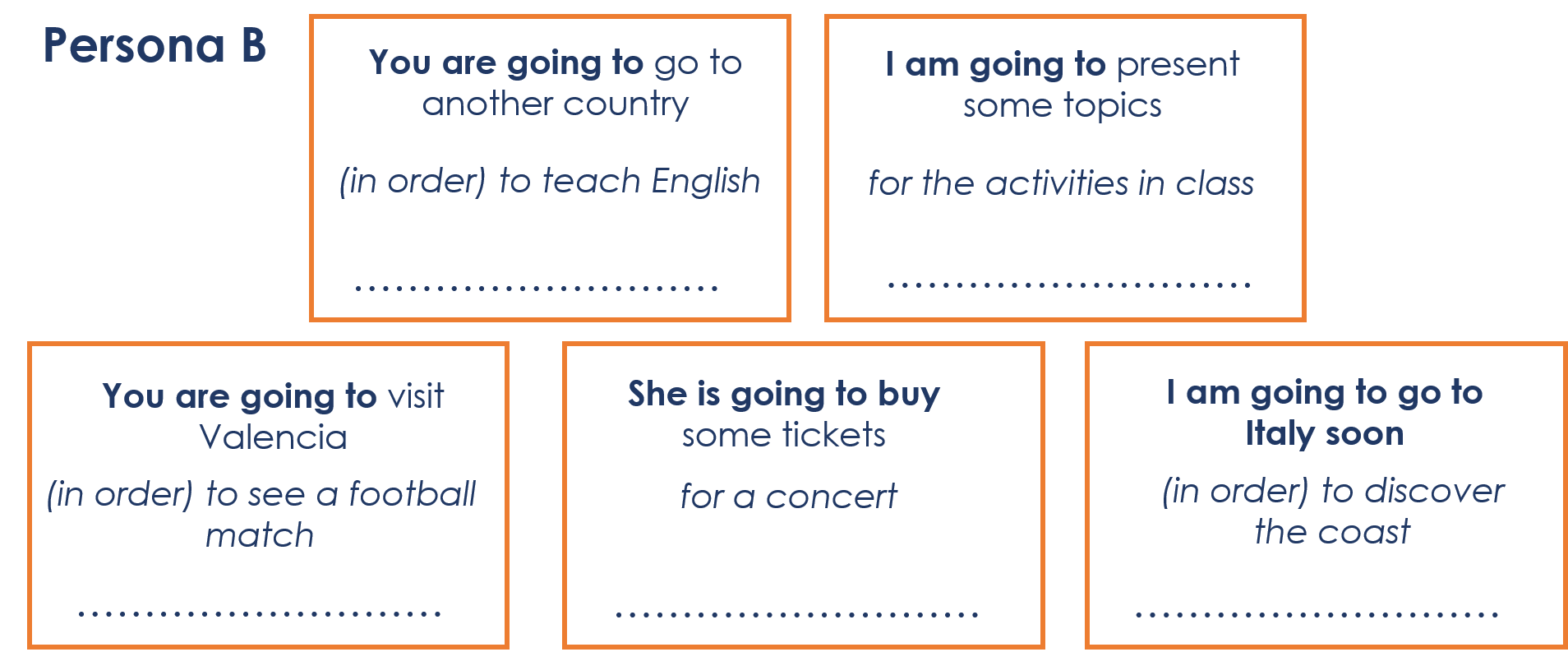 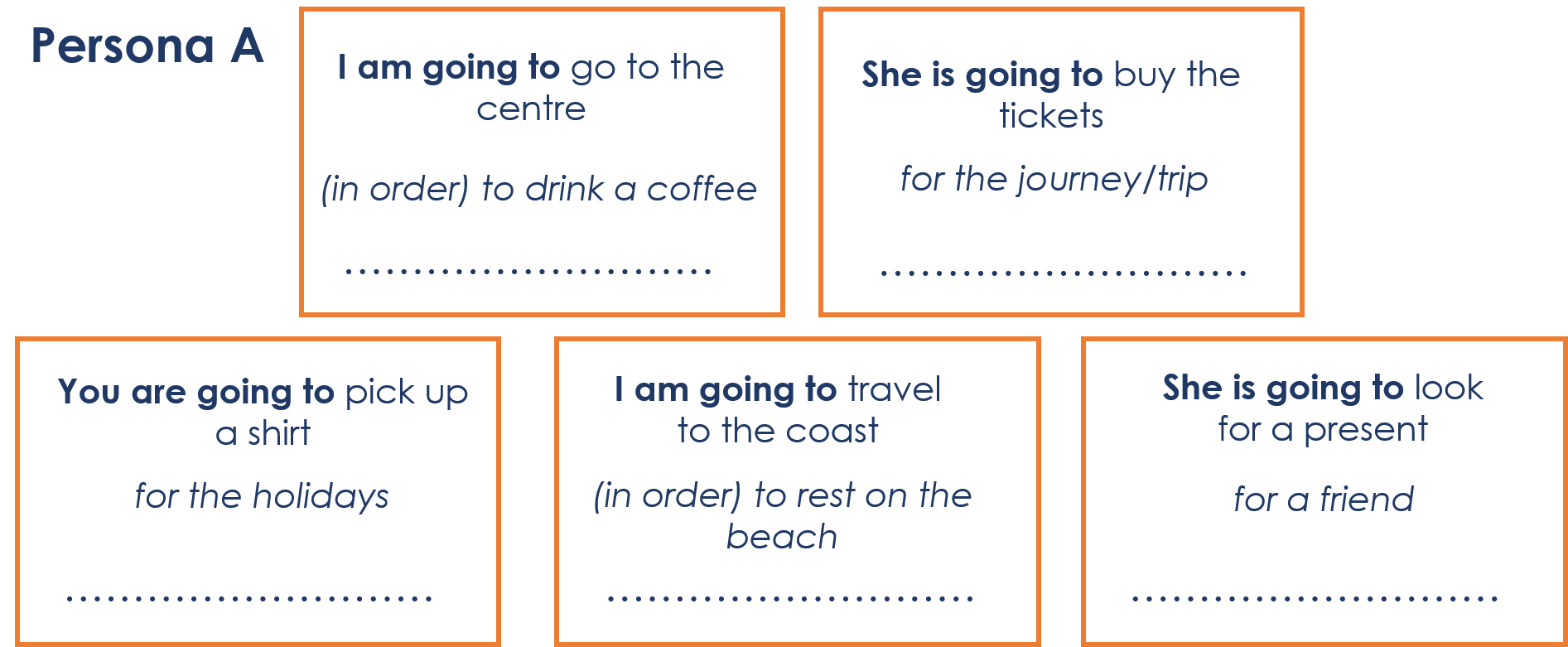 